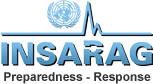 BRIEFING SCHEDULEBRIEFING SCHEDULEBRIEFING SCHEDULEBRIEFING SCHEDULEBRIEFING SCHEDULE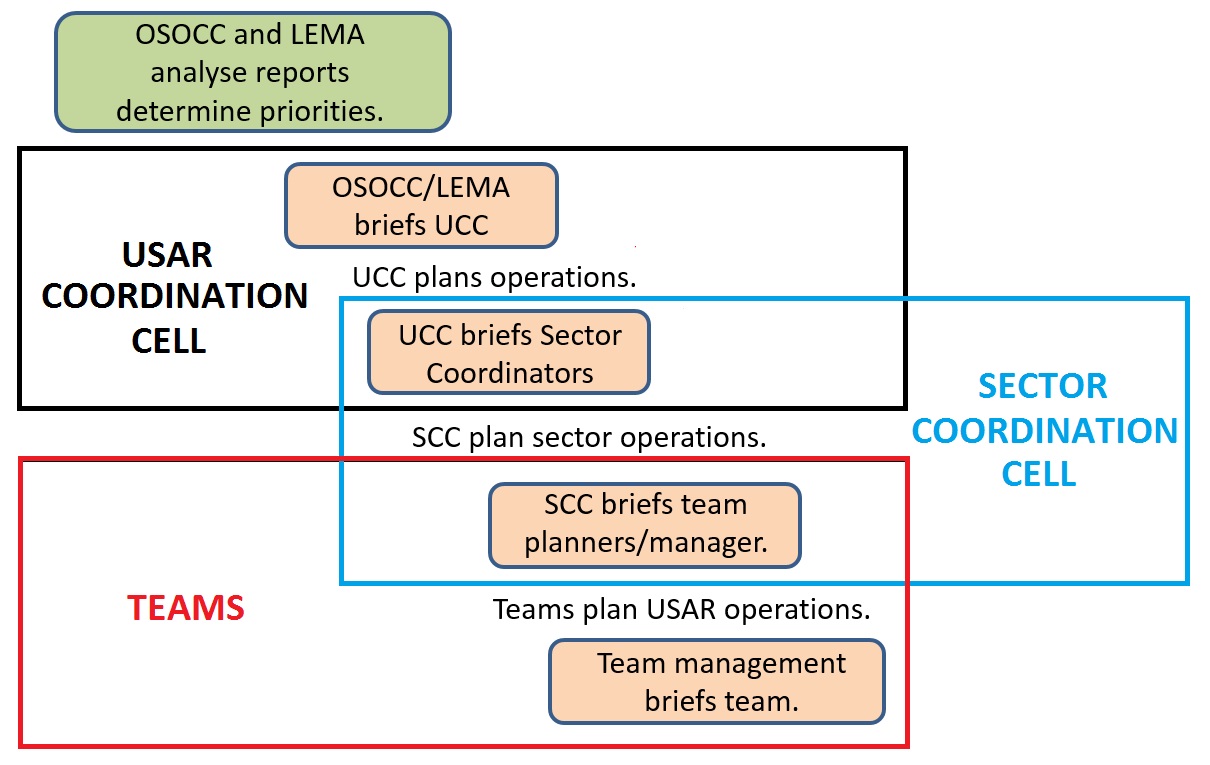 Briefings occur to inform coordination cells and teams of:Operational prioritiesSafety and security issuesOther important informationBriefings occur to inform coordination cells and teams of:Operational prioritiesSafety and security issuesOther important informationBrief from:Brief from:Brief from:OSOCC/LEMA UCC UCC SCC Brief to:Brief to:Brief to:UCCSCCSCCTeamsBy:Date:Date:By:Time:Time:By:Method:Method: